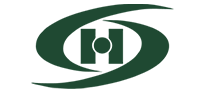 Hightower High School Band Booster Organization General Meeting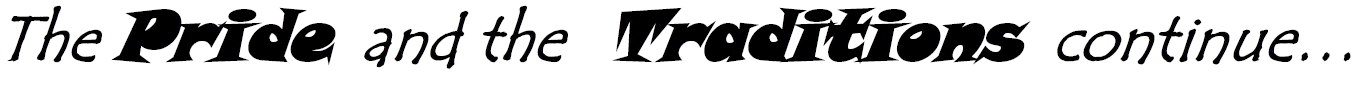 www.canenationband.comJuly 25th, 2022Establish Quorum, Call to Order: 6:00pm-Welcome-Icebreaker-Let’s Introduce You to Our Awesome Directors:Mr. Mclean   Ms. Raleigh   Mrs. Hafford   Mr. Clift-Here Comes the Booster Club!Ms. Coile (Treasurer/Pit Crew/Prop Team Coordinator)Ms. Guidry (Treasurer/Sponsorships Coordinator)Ms. Frank (2nd VP/Uniform Coordinator)Ms. Ruggs (Parliamentarian/Historian/Fundraiser Coordinator)Ms. Powell-Coile (Color Guard Liaison/Tailgating Team Coordinator)Ms. Jerome (Vice President/Volunteer Coordinator)Ms. Bailey (President/Food and Jugs Coordinator/Carpool Coordinator/Banquet Coordinator/Donations Coordinator)-Fundraising Opportunities:Kroger (information to fundraise located on the HHS Marching Band and Guard website http://www.canenationband.com/)Amazon (information to fundraise located on the HHS Marching Band and Guard website http://www.canenationband.com/)Homecoming Mums and Garters (information located on the HHS Marching Band and Guard website http://www.canenationband.com/)-Coordinated by Ms. Champagne-signup genius will go out soon for volunteers to help sign up to either help make mums and garters and or help deliver-dates TBA later when we will make the mums and garters-DonationsBand Camp:ChipsGranola BarsWaterGatorade Fruit SnacksBand Picnic August 12th:Brass- Chips Woodwinds- Hot Dog BunsColor Guard- WaterPercussion- Drinks (coke, sprite, capri suns)-Volunteers aka Storm Chasers!!Thank you to our Storm Chasers who have signed up to help as/if needed!!! There will be a volunteer meeting coming soon.President’s Report:Charms- accounts have been updated!Check the website www.canenationband.com or charms for the calendar on upcoming events and directions on how to sync calendar to your phoneOther Officer Reports:Committee Reports:     • there will be a committee meeting coming soon to discuss logistics with committee coordinators. Principal & Directors Report:Updates/Events-Disney Trip 2023Full Band Camp Starts July 25thPractice at Mercer Stadium August 8th Picture Day August 4th First Day of school August 10thBand Picnic August 12thFirst Football Game August 26th Old Business:Make sure you submit a background check if you will be volunteering and or chaperoning.https://www.fortbendisd.com//site/Default.aspx?PageID=828New Business:QuestionsAdjournment 7:00pm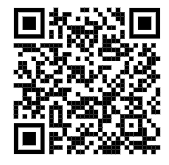 Criminal History Application Link Forward Approval Email to canenationband@gmail.com 